The following are a few websites that you can go to before you shop, to check and see if the products you are interested in buying are from cruelty free companies.http://www.leapingbunny.org/shopsearch.phphttp://www.peta.org/living/beauty-and-personal-care/companies/default.aspxhttp://www.idausa.org/facts/crueltyfree.htmlhttp://www.globalanimal.org/2010/12/06/companies-that-dont-test-on-animals-resource/26156/There are many other resources to find cruelty free products if you just Google “cruelty free”. You can always look for the leaping bunny logo or the cruelty free  bunny logo on products as well.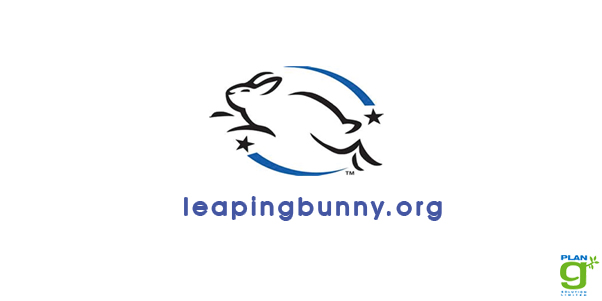 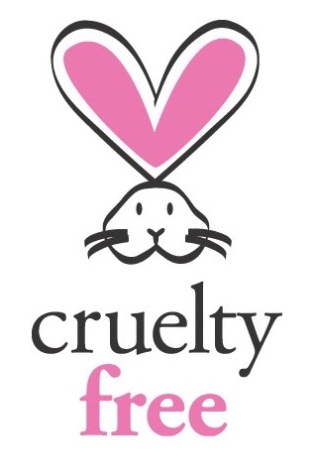 